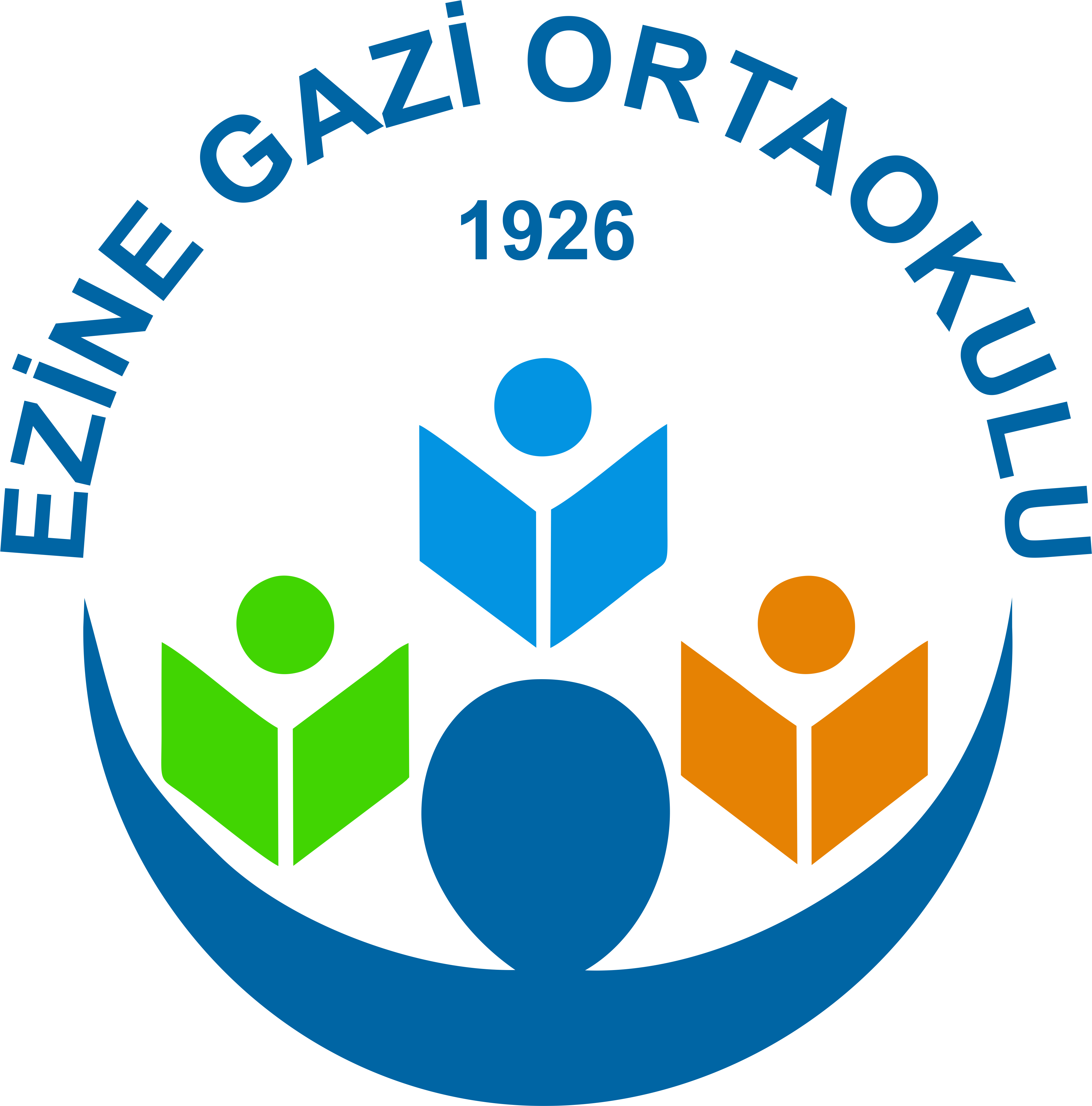 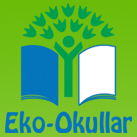           Bahadır SAĞLAM				               Çiğdem D.CURAEko-Okullar Koordinatör Öğretmeni			 Eko-Okullar Koordinatör Öğretmeni	       İngilizce Öğretmeni				           Fen Bilimleri ÖğretmeniUYGUNDUROral DİNÇKANOkul Müdürü04/10/2019AYLAREYLEM VE ETKİNLİKLERUYGULAMAEylül&Ekim* Eko-Okullar harcının yatırılması, eylem planının yüklenmesi ve başvurunun yapılması*  Eko-Okullar Öğretmen Komitesi’nin ve Öğrenci Timi’nin kurulması ve eylem  planının oluşturulması.*Öğretmenlerimizden eylem planına eklemek üzere fikirler alınması. (Eko-Tim)*  Öğrenci Timi’nin toplanarak eylem  planının okunması ve timden gelecek öneriler ile eylem planına son şeklinin verilmesi. Görev dağılımının yapılması.*5.sınıf öğrencilerimize Eko-Okullar programının tanıtılması. (Eko-Tim)*  Okulumuzun Eko-Okullar Programı’na başladığının okul web sitesinde duyurulması, eylem planının okul web sitesinde yayınlanması. (Web-site sorumlusu öğretmenler)* Eko-Okullar Panosu’nun güncellenmesi ve eylem planının bu  panoda yayınlanması. (Eko-Tim)* Eko- İlke'nin belirlenmesi, akabinde panoya ve okulun çeşitli yerlerine asılması. (Eko-Tim)* Bilgilendirme amacıyla okul resmi web sitesinde su teması ile ilgili 2019-2020 yılının sekmesinin açılması. (Website sorunlusu öğretmenler)* Hastanede yatmakta olan hastaları ziyaret edip onlara su dağıtılması. (Eko-Tim)*  31 Ekim Dünya Tasarruf Günü’nde su tasarrufu ile ilgili broşür hazırlanması ve bunun Eko-Tim'lerce dağıtımının yapılması. (Eko-Tim)Okul Proje KoordinatörleriVe Eko-TimKasım* "Su Kıtlığı" konulu pano çalışması. (Eko-Tim) * Her sınıfımıza bir sınıf çiçeği temin edilmesi ve bunun bakımının öğrencilere bırakılması.  (Eko-Tim) *Çanakkale’deki barajların son yıllardaki doluluk oranların aylara göre dağılımını gösteren sütun grafiklerin çizilerek ürünlerin “Eko-Okul Panosu”nda sergilenmesi. (Matematik Zümresi ve Eko-Tim)Okul Proje Koordinatörleri,Eko-Tim ve İlgili Branş Öğretmenleri* Her sınıfın su ile ilgili bir sözünün kapılara asılması. (Eko-Tim)*  Plastik kapak toplama yarışmalarının her ay düzenlenecek şekilde başlatılması. (Eko-Tim) * Suyun önemi konulu videonun sınıflarda izletilmesi. (Eko-Tim)Aralık* Tarım Müdürlüğü ziyareti. (Eko-Tim)* "Suya Mesaj" etkinliği düzenlenmesi. (Eko-Tim)* Can dostlarımız için su kapları yapımı ve bunların şehrin muhtelif yerlerine konulması. (Eko-Tim, Teknoloji Tasarım Zümresi)* Neden Suyu Korumalıyız?  konulu resim yarışması. (Görsel Sanatlar Zümresi)* Su ile ilgili devasa inşaat projeleri ile ilgili video izletilmesi. (Sosyal Bilgiler Zümresi ve Eko-Tim) Okul Proje Koordinatörleri,Eko-Tim ve İlgili Branş ÖğretmenleriOcak* Eko-Okullar ile ilgili 4. yılımızı değerlendiren ait bir anket hazırlanması. (Koordinatör Öğretmenler)* 'Su' Yerel basının ziyaret edilip su ile ilgili sohbet edilmesi. (Eko-Tim)Okul Proje Koordinatörleri,Eko-Tim ve İlgili Branş ÖğretmenleriŞubat* Suyun oluşumu konulu poster veya sunum yapımı. (Fen Bilimleri Zümresi ile Eko-Tim)* Su" konulu kompozisyon yarışması. (Türkçe Zümresi)* Su sporlarını tanıtan sunumun yapılması (Beden Eğitimi Zümresi ve Eko-Tim)Okul Proje Koordinatörleri,Eko-Tim ve İlgili Branş ÖğretmenleriMart* "22 Mart Dünya Su Günü" konulu pano çalışması. (Eko-Tim)* İçtiğimiz şişe suların nasıl hazırlandığına ve bize nasıl ulaştığına dair kısa filmin izletilmesi. (Eko-Tim)* Dünya haritası hazırlanarak  üzerinde su sıkıntısı çeken ve çekmeyen ülkelerin renk skalası ile gösterilmesi. (Sosyal Bilgiler Zümresi)* "Öğrencilerimiz günde kaç litre su içiyor?" sorusundan yola çıkılarak bir grafik hazırlanması. ( Matematik Zümresi ve Eko-Tim)* Okulumuz öğrenci, öğretmen  ve çalışanlarıyla su ile ilgili röportaj yapılması. (Eko-Tim)* Atık Yağ ile ilgili minik kartlar hazırlanıp velilere gönderilmesi. (Eko-Tim)Okul Proje Koordinatörleri,Eko-Tim ve İlgili Branş ÖğretmenleriNisan* Okul hatıra ormanımıza gezi düzenlenip ağaçların sulanması (Eko-Tim)*Su konulu İngilizce Pano hazırlanması. (İngilizce Zümresi ve Eko Tim)* Bilişim Dersinde "SU"  ile ilgili kodlama etkinliği yapılması. (Bilişim Dersi Zümresi ve Eko-Tim)* Basına demeç okunması . (Eko-Tim)* "Su" konulu resimli masal yazma yarışması düzenlenmesi. (Türkçe Zümresi ve Eko-Tim)Okul Proje Koordinatörleri,Eko-Tim ve İlgili Branş ÖğretmenleriMayıs* Su ile ilgili yapılan etkinliklerin başka okullarda anlatılması ve onların da bu tip etkinliklere desteklerinin alınması. (Eko-Tim)* Ezine Belediyesi Atık Su arıtma Tesisine veya ilçenin içme suyunun karşılandığı baraja gezi düzenlenmesi. (Eko-Tim)* Toplanan mavi kapaklarla şekiller yapılması. (Eko-Tim, Teknoloji ve Tasarım Zümresi)*"Yaptığımız Su İsrafının Farkında mıyız?" etkinliğinin yapılması.(Eko-Tim)* Su için yürü etkinliği .(Walk For Water) (Eko-Tim)Okul Proje Koordinatörleri,Eko-Tim ve İlgili Branş ÖğretmenleriHaziran* 5 Haziran Çevre Günü panosu hazırlanması. (Eko-Tim)* Öğrencilerimiz ile su temalı şarkı öğretimi ve seslendirilmesi. (Müzik Zümresi ve Eko-Tim)* "Su" konulu bir skeç veya kısa film hazırlanması ve sınıflara sunulması. (Eko-Tim)*  Yıl içinde yapılan tüm faaliyetlerin  bir film ile gösterilmesi. (Koordinatör Öğretmenler)*  ‘‘Eko-Okullar projesi’’ yıl sonu raporunun gönderilmesi.  (Koordinatör Öğretmenler) Okul Proje Koordinatörleri,Eko-Tim ve İlgili Branş Öğretmenleri 